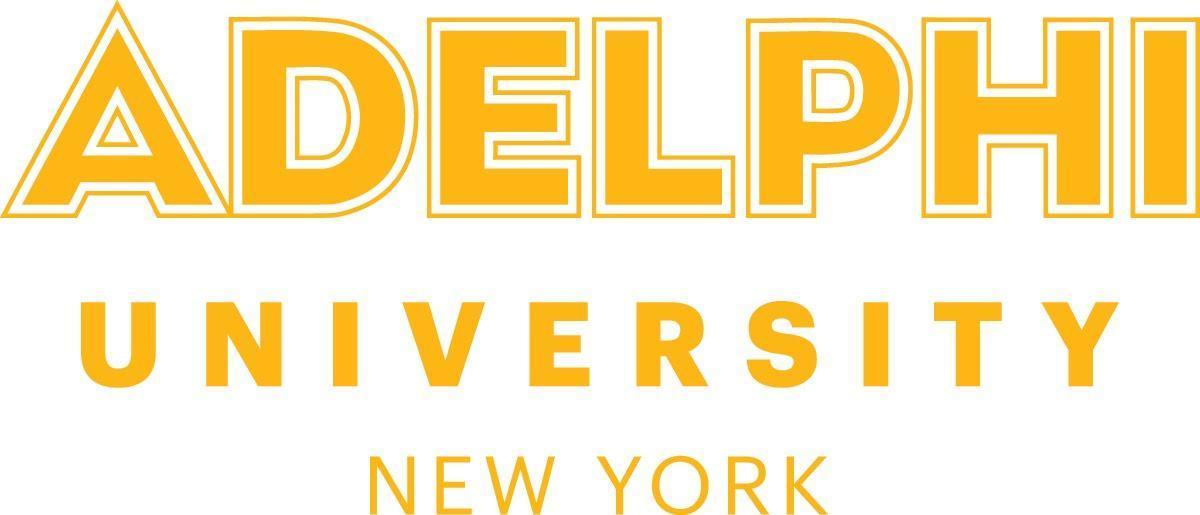              HEPATITIS B VACCINATION REQUEST/DECLINATION FORMDate:  _________________________________I, _____________________________________________an employee or volunteer at Adelphi University, understand and hereby acknowledge that I have received Bloodborne Pathogen training and am being offered participation in the Hepatitis B series immunization program which is wholly voluntary.  I have been offered the Hepatitis B Series at no cost to myself.Check the applicable statement below:☐   I decline participation in the Hepatitis B series of vaccinations:I understand that due to my occupational exposure to blood or other potentially infectious materials (OPIM), I may be at risk of acquiring hepatitis B virus (HBV) infection.  I have been given the opportunity to be vaccinated with the hepatitis B vaccine at no charge to myself.  However, I decline the hepatitis B vaccination at this time.  I understand that by declining this vaccine, I continue to be at risk of acquiring hepatitis B, a serious disease.  If in the future, I continue to be at risk of exposure to bloodborne pathogens or OPIM and decide that I would like to be vaccinated, I can submit my request and receive the vaccination series at no cost to me.☐  I have already received the Hepatitis B vaccination series, consisting of three shots☐  I accept this opportunity to receive the HBV vaccine series.  I understand that due to my potential occupational risk of exposure to blood or OPIM, I may be at risk of acquiring the hepatitis B infection.E-mail: ________________________________________    Phone: _______________________You must complete this section regardless of whether you decline or accept the vaccination.Name (printed):  _____________________________   Job Title: _________________________Department: _________________________________ Supervisor: ________________________Signature:  __________________________________  